ÚRADNÁ  SPRÁVA  č.9ŠPORTOVO – TECHNICKÁ KOMISIA:1.ŠTK na základe žiadosti a súhlasov obidvoch FK nariaďuje zmeny termínov a ÚHČ:-5.liga žiaci 2. kolo: Sedlice - Chmeľov – 15.9.2019 o 13:15 hod., bez poplatku.-3.liga žiaci 4. kolo: Chminianska N.V - Jarovnice – 23.8.2019 o 17:00 hod., Chmin. N. Ves poplatok 10 €. -8B.liga dospelí 7. kolo: Sedlice - Miklušovce – 8.9.2019 o 15:30 hod., na ihrisku v Miklušovciach – výmena poradia zápasov.-6.liga dorast 2.kolo: Nemcovce – Š.Michaľany – 27.8.2019 o 17:00 hod. – v Nemcovciach, Nemcovce poplatok  5 .-5.liga žiaci 2.kolo: Kendice - Fričovce – 24.8.2019 o 10:30 hod. – kolízia s dorasteneckým zápasom Kendice - Drienov. -3.liga žiaci 4.kolo: Ostrovany – Kamenica - 23.8.2019 o 17:00 hod.,v Ražňanoch bez poplatku.-4 B.liga žiaci 2.kolo: Poloma - Torysa – 23.8.2019 o 14:00 hod., v Polome  Torysa poplatok 10 EUR.-4 B.liga žiaci 3.kolo: Torysa - Krivany – 28.8.2019 o 16:00 hod., v Toryse, bez poplatku-6.liga dorast 2.kolo: Rómovia napredujú Žehňa - Záhradné – 29.8.2019 o 12:00 hod., kolízia žiaci Žehňa-Drienov bez poplatku.-6.liga dorast 1.kolo: Š. Dravce - Kendice – sa odohrá 29.8.2019 o 11:00 hod., -7.liga dorast 1.kolo: Uz.Šalgov - Gregorovce – 29.8.2019 o 11:00 hod., v Uz.Šalgove bez poplatku-7.liga dospelí 4.kolo: Jakubovany – Dulova Ves  sa odohrá v pôvodnom termíne 25.8.2019 o 16:00 hod.2. ŠTK oznamuje organizovanie turnajov prípraviek U9:- skupina B: Pušovce - 31.8. o 14,30 hod., za účasti Pušovce, Trnkov, Kračúnovce a Giraltovce3. ŠTK oznamuje organizovanie turnajov prípraviek U11:- skupina C: Nemcovce-24.8. o 16,00 hod., za účasti Nemcovce, Trnkov, Kračúnovce a Giraltovce- skupina G: Jakubova Vôľa – 31.8. o 9,30 hod., za účasti Jakubova Vôľa, Torysa, Brezovica, Pečovská N.V.- skupina E: Radatice – 25.8. o 13,00 hod., za účasti Radatice, Janov, Miklušovce, Žipov4. ŠTK oznamuje organizovanie turnajov prípraviek U13- skupina G: Ľubotice – 29.8. o 10,00 hod., za účasti Ľubotice, Dulova Ves, Tatran dievčatá, Svinia, Brezovica- skupina E: Ražňany – 30.8. o 17,00 hod., za účasti  Ražňany, Uzovce, Uz.Šalgov, Š.Sokolovce- skupina C: Tulčík – 23.8. o 16,00 hod., za účasti Tulčík, Fintice, Župčany, Záhradné5.ŠTK kontumuje stretnutie dorastencov Drienov - Rómovia Žehňa 3:0 k, v prospech domácich za neúčasť hostí  na stretnutí. FK Rómovia Žehňa do pozornosti DK.6.ŠTK oznamuje R,DZ a FK že na všetkých stretnutiach riadených ObFZ Prešov sa nastupuje na platné RP. V zmysle SP čl.43 platí, že hráč môže nastúpiť na stretnutie aj na elektronický preukaz. Klub ale musí podať žiadosť o elektronický RP, ktorú matrikár schváli. Až po tomto úkone je elektronický RP platný. Ak hráč nemá plastový RP pre konfrontáciu je potrebné vytlačiť Zápasovú súpisku, ktorá obsahuje menný zoznam spolu s fotografiami hráčov.7.ŠTK oznamuje FK, že došlo k oprave Rozpisu súťaží, čl.11, bod „f“, prvá veta sa mení na : „Družstvo v zápise rozhodcu uvedie mená 11 hráčov a má možnosť nahrať až 9 náhradníkov“. Uvedená zmena vyplynula z aktualizácie Zápisu o stretnutí rozhodcu, kde sa vytvorila možnosť nahrať do súpisky pre stretnutie až 20 hráčov.8. ŠTK predvoláva na svoje zasadnutie kapitánov, vedúcich družstiev, hráčov Miroslava Janíčka, Dominika Strakau a rozhodcu zo strenutia žiakov 4.B ligy Krivany - Jakubovany v stredu 28.8.2019 o 16:15.9.ŠTK oznamuje, že je z dôvodu novelizácie Súťažného poriadku povolený štart dievčatám v stretnutiach v kategóriach U13 narodených po 1.1.2005 a mladšie, U11 po 1.1 2007 a mladšie a U9 po 1.1.2009 a mladšie (opraviť v Rozpise ObFZ).10.ŠTK povoľuje štart hráčkam narodeným po 1.1.2004 a mladšie v súťaži žiakov 5.liga (od 16tky – po 16tku). Štart týchto hráčok v súťažiach žiakov 4.ligy a 3.ligy nie je povolený.11.ŠTK dáva do pozornosti DK TJ Budovateľ Žehňa za opakované nedodržiavanie čl.5e (nefunkčný internet).12.ŠTK oznamuje, že najbližšie zasadnutie komisie sa uskutoční dňa 28.8.2019 o 16:00 hod.DISCIPLINÁRNA KOMISIA:U 029: Tomáš Šimko (1091599) Dubovica, 6. liga 3b dospelí, 3. kolo, 18.08.2019, Dubovica – Pečovská Nová Ves, vylúčený za zmarenie gólovej príležitosti podrazením súpera, podľa čl. 46/1b, DK ukladá DS -  pozastavenie výkonu športu na 1 súťažné stretnutie, podľa čl.46/2 DP, od 19.08.2019 + 10 €U 030: Daniel Gajdoš (1260568) Hermanovce, 6. liga 3b dospelí, 3. kolo, 18.08.2019, Brezovička - Hermanovce, vylúčený za HNS voči DO, podľa čl. 48/1c DP, DK udeľuje DS - pozastavenie výkonu športu na 3 týždne, podľa  čl. 48/2b DP, od 19.08.2019 + 10 €U 031: Róbert Ferko (1264575) Jarovnice, 8.C. liga dospelí, 3.kolo, 18.08.2019 Krásna Lúka - Jarovnice, vylúčený za kopnutie súpera nadmernou silou do tváre v snahe hrať loptou, podľa čl. 45/1 DK ukladá DS -  pozastavenie výkonu športu na 2 súťažné stretnutia podľa čl.45/2a DP, od 19.08.2019 + 10 €.U 032: Mikuláš Kravec (1190551) Nemcovce, DK berie na vedomie žiadosť o upustenie od výkonu zvyšku disciplinárnej sankcie a rozhodla, že podľa 41/1 DP podmienečne upúšťa od výkonu zvyšku disciplinárnej sankcie (1 súťažné stretnutie) a určuje skúšobnú dobu do 30.11.2019 + 10 €U 033: DK na základe podnetu ŠTK ukladá FK Kapušany finančnú pokutu  130,- € za nenastúpenie na súťažné stretnutie 7. liga dospelí, 2.kolo, 11.08.2019, Dulova Ves – Kapušany, Disciplinárna sankcia: Podľa Rozpisu ObFZ Prešov, 6. Hospodárske náležitosti, písm. f) a čl. 59 DP + 10 €U 034: DK na základe podnetu ŠTK ukladá FK Ovčie finančnú pokutu  400,- € za odhlásenie družstva dospelých zo rozbehnutej súťaže 8.B liga dospelí, Disciplinárna sankcia: podľa Rozpisu súťaží ObFZ Prešov, 12. Podmienky štartu, písm. m) a čl. 12/6 DP + 10 €U 035: DK na základe podnetu ŠTK ukladá FK Gregorovce finančnú pokutu  85,- € za odhlásenie družstva dorastu zo súťaže 5. liga dorast po vyžrebovaní, Disciplinárna sankcia: podľa Rozpisu súťaží ObFZ Prešov, 12. Podmienky štartu, písm. m) a čl. 12/6 DP + 5 €U 036: DK berie na vedomie písomné stanovisko FK Ostrovany k spravaniu sa divákov po ukončení stretnutia Malý Šariš – Ostrovany. DK ukladá  FK Ostrovany DS -  pokarhanie, podľa čl. 11 DP. + 10 €DK oznamuje, že najbližšie zasadnutie komisie sa uskutoční v stredu dňa 28.8.2019 o 16:00 hod.Odvolanie proti rozhodnutiu Disciplinárnej komisie ObFZ (okrem rozhodnutí podľa čl. 37/3, čl. 5 alebo čl. 8 DP) sa podáva na Disciplinárnu komisiu ObFZ v lehote do siedmich dní odo dňa oznámenia rozhodnutia Disciplinárnej komisie ObFZ (čl. 84 ods. 1 DP).SEKRETARIÁT:Výzva na predkladanie žiadostí o dotácie na infraštruktúru štadiónov.             Na základe rozhodnutia VV SFZ vypísal SFZ výzvu na predkladanie žiadostí o  finančný príspevok v rámci projektu podpory výstavby, rekonštrukcie a dobudovania futbalovej infraštruktúry v rokoch 2019 - 2021.            Všetky informácie týkajúce sa projektu a podmienok účasti v ňom (vrátane výzvy na predkladanie žiadostí o finančný príspevok) nájdete na nasledujúcom odkaze:                                                          https://www.futbalsfz.sk/section/3734 Projekt infraštruktúra 2019.pdfVýzva infraštruktúra 2019.pdf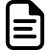 KOMISIA ROZHODCOV:1.KR vykonala fyzickú prítomnosť delegovaných osôb na stretnutia hraných počas 33. kalendárneho týždňa. Obsadenia v ISSF boli aktualizované.2.Obsadenie finále letného pohára Obfz Prešov: R Markovič Michal, AR1 Miženko Jozef, AR2 Uličný Lukáš, NR Uličný Martin. 3.KR na základe podnetu od FK Drienov vzhliadla videozáznam zo stretnutia 7. ligy medzi (Drienov – Brezovica) a rozhodla, že námietka je opodstatnená. KR pristupuje ku OOD pre R Andrejko za nedostatky v stretnutí. 4.Poplatky za neskoré ospravedlnenia pred zverejnením delegácie 5,-€ : Klepsatel, Ducko, Pavlinský, Durkáč.  5.Noví R: 	      Kočiščin Samuel	0917 918 266 Škrepták Matej 		0951 154 963